Годовой информационно-аналитический отчет о деятельностиСтруктурного подразделения МБУК « Центр культуры
и туризма Малоярославецкого района» 
Михеевский сельский Дом культуры(наименование учреждения)муниципальное образованиеСП « Деревня Михеево» Малоярославецкого района(наименование муниципального образования)за 2020 год                                                      СТРУКТУРАРаздел 1. Паспорт учреждения Раздел 2. Структура учреждения  Раздел 3. Персонал учрежденияРаздел 4.  Материально - техническая база учрежденияРаздел 5.  Приоритетные направления работыРаздел 6. Анализ культурно-досуговых формированийСостояние самодеятельного творчества, развитие жанров художественного творчества, любительских объединений и клубов по интересам. Раздел 7. Работа с населениемРаздел 8. Возрождение и развитие народной культурыРаздел 9. Сохранение и развитие казачьей культурыРаздел 10. Анализ работы информационного ресурса учреждения    Раздел 11. Проектная деятельностьРаздел 12. Методическая работаРаздел 13. Рекламно-информационная и маркетинговая деятельностьРаздел 14. Развитие платных услугРаздел 15. Итоги и выводыРаздел 16. Приложения5

Раздел 1. Паспорт учреждения.                                                          1.1 Категории обслуживаемого населения.Должен быть прописан демографический паспорт района /округа в целом, и территории обслуживания в частности.                                   Раздел 2. Структура учреждения.   Раздел 3. Персонал учреждения.     Всего работников: 1 человек, из них, работающих по совместительству – 1 человек (100 %), в сравнении с 2019 годом количество основных работников по отношению к работающим по совместительству увеличилось /уменьшилось на 50%. Из общего числа работников: специалистов культурно-досуговой деятельности 1 человек (100%), из них, работающих по совместительству – 1человек (100%).
Руководитель Михеевского СДК: Ляшенко Инга Николаевна закончила Бишкекский Музыкально-педагогический колледж по специальности « Учитель начальных классов».Из числа специалистов культурно-досуговой деятельности:- высшее (профильное) образование имеют 0  человек (0%);- среднее специальное (среднее профессиональное) – 1 человек (100%);-  обучающихся в высших учебных заведениях – 0 человек (0%).Стаж работы в отрасли творческих работников:- до 1 года – 0 чел. (0%);- от 1 года до 5 лет – 0 чел. (0%);- от 5 до 10 лет – 0 чел. (0%);- свыше 10 лет – 1чел. (100%). Работники МУК Михеевский СДК почётного звания « Заслуженный работник культуры РФ» не имеют. Имеется вакансия руководителя досугового объединения  ( 0,5 ставки). С целью поощрения работников в учреждении использовались различные методы морального и материального поощрения. В 2020 году отмечены наградами за высокие достижения в труде - 0 работников. Премиями по итогам 2020 года отмечен труд 1 работника учреждения на сумму 20000 рублей. Стимулирующие выплаты произведены сотрудникам на сумму 0 рублей.    Раздел 4. Материально - техническая база учреждения.   8.1 Состояние материально-технической базы.      1. Число зданий постоянно используемых для осуществления культурно-досуговой деятельности учреждения -1 ед.      2. Состояние здания (удовлетворительное, неудовлетворительное)2.1 Последний капитальный (косметический) ремонт проведён - 1980(год).                          2.2. Произведён ли ремонт в рамках нацпроекта «Культура», фед. проекта «Культура малой родины»? Год?- Нет.2.3 Потребность в ремонте учреждения (есть/нет). (Фасад, помещения, зрительный зал др.). Ремонт требуется всему зданию.   8.2 Оснащенность оборудованием. Раздел 5.  Приоритетные направления работы учреждения в 2020 году.Основной задачей работников Дома культуры является организация досуга различных возрастных групп населения СП. Основными формами работы являются концертно-развлекательная и информационно-познавательная. Большое внимание в работе уделяется нравственно-эстетическому и военно-патриотическому воспитанию, а так же краеведению,  пропаганде здорового образа жизни, работе с детьми, подростками и людьми старшего поколения.
     Для этого в СДК проводятся различные мероприятия: тематические и патриотические часы, уроки мужества, конкурсные и концертные программы, тематические и литературные вечера, утренники, праздники, викторины, соревнования, кинопоказы. В рамках « Года памяти и славы» в России особое внимание было уделено мероприятиям патриотического характера, воспитанию подрастающего поколения.( Это патриотические и тематические часы, уроки мужества, зажжение « Свечей памяти» и торжественные возложения цветов на Братской Могиле СП «Деревня Михеево и др.)
         В своей работе коллектив Михеевского СДК руководствуется Муниципальной программой – « Развитие культуры в СП « Деревня Михеево» от 13.11.2014г. № 8-б)
        В 2019 году была проведена независимая оценка качества предоставляемых услуг населению Михеевским СДК, по итогам которой разработан план дальнейшего действия Дома культуры.
    
Раздел 6. Анализ культурно-досуговых формирований     В 2020 году в КДУ функционировали клубные формирования различной жанровой направленности в количестве – 10, в которых насчитывается 88 участников. Из них для детей до 14 лет – 8. По сравнению с 2019 годом число клубных формирований не изменилось. Число участников увеличилось на 2 человека. Основное предпочтение жители СП отдают танцевальному, вокальному и театральному любительским объединениям. Основную массу участников клубных формирований составляют дети до14 лет  ( 65%), молодёжь до 30 лет ( 10%), люди старшего возраста ( 35%). В ходе социологического исследования выяснилось, что жители д. Михеево хотели бы открытия в СДК группы здоровья для людей среднего и старшего возраста.  В 2020 году работники Михеевского СДК планировали это сделать, но скоропостижно от болезни скончалась Жирютина Н. Г. – руководитель досугового объединения. Руководитель СДК Ляшенко И. Н. на 2020 год осталась работать одна.
Анализ деятельности культурно-досуговых формирований учрежденияУчастие клубных формирований в фестивалях и конкурсах различных уровнейСведения о коллективах, имеющих звание «Народный», «Заслуженный»Любительские объединения и клубы по интересам технического творчества, ДПИ и ИЗО.В учреждении функционирует 0 клубов, число участников которых 0 человек.Спортивные любительские объединения и клубы по интересам.В Михеевском СДК есть любительское объединение « Настольный теннис». В нём занимается 13 детей до 14 лет. В свободное время, со вторника по пятницу, ребята приходят в Дом культуры и играют в теннис. Основам игры их обучила руководитель СДК: Ляшенко И. Н. Теперь ребята занимаются самостоятельно. Для них в клубе организуются ежегодные соревнования « Мастер теннисной ракетки», которые определяют лучших игроков. Любительские объединения и клубы по интересам военно-патриотической направленности.В учреждении функционирует 0 клубов военно-патриотической направленности, число участников которых 0 человек.Раздел 7. Работа с населением.
      Самым большим мероприятием года в работе Михеевского СДК является ежегодный деревенский праздник « День села », он проводится ежегодно в июле месяца. В этом году из-за карантина праздник был отменён.
В год  75-ой годовщины Великой Победы, Михеевским Домом культуры была проведена большая работа с населением СП « Деревня Михеево». В связи с пандемией основные мероприятия прошли онлайн. Житель деревни с удовольствием приняли участие в предложенных им акциях. « Окна Победы», « Наследники Победы», « Голубь мира»,                  « Свеча памяти», « Я рисую мелом», « Весть победы» и др.
( Приложение №1)7.1. Работа с детьми, подростками и молодежью.
      Работе с детьми, подростками и молодёжью в Михеевском СДК уделяется особое внимание. По этой причине 8 из 10 клубных формирований для детей и подростков. Для юных жителей сельского поселения проводятся мероприятия различной тематики и направленности, которые способствуют нравственному, эстетическому и патриотическому воспитанию подрастающего поколения. Это тематические и патриотические часы, викторины, конкурсы, акции, кинопоказы и молодёжные дискотеки. Все мероприятия для детей и подростков проводятся бесплатно и проходят в рамках объявленного в России Десятилетия детства 2018-2028гг. В 2020 году проведено 28 мероприятий для детей до 14 лет и 19 мероприятий для молодёжи. В связи с карантином и пандемией число онлайн мероприятий с участием детей, подростков и молодёжи составило 18 мероприятий. К сожалению, молодёжи в деревне остаётся мало. И привлекать на мероприятия ребят приходится через социальные сети, в контакте и ОК. 
Предпочтение молодёжь отдаёт развлекательным мероприятиям.  Среди клубных формирований, более предпочтительны театральный коллектив и танцевальная группа. Многие ребята посещают два, и более формирований. В рамках патриотического воспитания было проведено 17 мероприятий. Из них 8 для детей и подростков, 4  для молодежи. (Более 10 акций и мероприятий прошли онлайн).  В общей сложности, мероприятия посетили 477 человек. Из них 165 детей и подростков, 91человек молодежи. Организация работы по патриотическому воспитанию подростков и молодежи осуществляется в содружестве с администрацией СП « Деревня Михеево» и Михеевской библиотекой. Для жителей СП проводятся тематические и патриотические часы. концертные программы, акции, кинопоказы и др. (Многие мероприятия из-за карантина прошли в онлайн режиме). Хочется отметить такие мероприятия как:
- «Памяти павших будем достойны» - Акция к 75 летию Великой Победы.
-  « Великие сражения великой войны» - Патриотический час.( Курская битва).            - « Минувших лет живая память» - Патриотический час. ( 78 лет освобождения      Малоярославца от фашистских захватчиков)
- « Имя твоё неизвестно, подвиг твой вечен» - Торжественное возложение цветов на Братской Могиле СП « Деревня Михеево». ( День неизвестного солдата)
- « Свеча Памяти» - Акция к 75 летию Великой Победы.
- « Цветы памяти» - Акция ( Окончание Второй Мировой войны) 
- « Сегодня праздник ваш, мужчины» - Праздничный концерт( 23 февраля) и т. д.
( Приложение №2)
В рамках духовно-нравственного воспитания было проведено 14 мероприятий. Из них 7 для детей и подростков и 5 мероприятий для молодёжи. (0коло10 мероприятий прошло  онлайн). В них приняло участие 701 человек. Из них 175 человек детей и подростков и 225 человек молодёжи. Организация работы по духовно – нравственному воспитанию подростков и молодёжи осуществляется работниками Михеевского СДК в содружестве с работниками Михеевской библиотеки.
Основной формой работы проводимой по данному направлению являются:
тематические часы и вечера, концертные программы,  литературные часы, утренники, праздники, викторины. Самыми интересными мероприятиями были:
- « В гостях у Новогодней сказки»- Новогодний утренник для детей.
- « О, женщина, ты символ красоты»- Праздничный концерт( 8 марта).
- « В гостях у сказки»- Викторина ко Дню российского кино.
- « Школа, здравствуй»-Игровая программа ( 1 сентября)
- « Весёлый зоопарк»-Викторина.( День животных) 
- « Нам 50»-Концертная программа.(50 лет  зданию Михеевского СДК) и т. д.
( Приложение №3)
В рамках пропаганды здорового образа жизни и профилактики безнадзорности и правонарушений было проведено5 мероприятий. (Это очень важное направление в работе каждого учреждения культуры). Из них 2 мероприятия для детей и подростков и 3 мероприятия для молодёжи. (7 мероприятий прошло онлайн). Мероприятия посетило 146 человек. Из  них 42 человеко дети и подростки и 104 человека в возрасте до 30 лет. Это такие мероприятия как:
- « Образ жизни - спорт»- Спортивно-развлекательная программа.
- « Сообщи, где торгуют смертью!»- Акция.( онлайн)
- « За шаг до наркотиков»- Тематический час.
- « Дети против наркотиков»- Акция и др.( онлайн)( Приложение № 4)

Выявление и поддержка одаренных детей, талантливой молодежи. 
        СП « Деревня Михеево» - это не большое поселение. У нас нет своей школы и детского сада. Наши дети обучаются в Детчинской общеобразовательной школе, в которую их доставляют школьным автобусом, а малыши посещают  Детчинский и Воробьёвский  д/с. Это мешает более тесному контакту работников СДК с ребятами. Но мы стараемся привлекать детей в наш клуб, выявляя их интересы и способности. У нас дружный коллектив художественной самодеятельности, в котором каждый пришедший найдёт себе друга и увлечение по душе. Наших артистов знают не только в нашем поселении, но и в Малоярославецком районе. Они отмечаются грамотами и дипломами за свой талант местной и районной администрации.  К сожалению, в 2020 году в связи с карантином работа в этом направлении практически не велась. 7.2. Работа с семьями.
Работе с семьёй в Михеевском СДК уделяется особое место. С семьи начинается воспитание человека, в здоровой семье растут полноценные члены современного общества. В Михеевском Доме культуры выросли целые семейные династии. Родители приходили в клуб и приводили своих детей и внуков. Хочется отметить семьи Поповых, Сопиных,  Мосиных , Кучиных, Ляшенко, Савельевых, Журавлёвых, где на одной сцене выступали и выступают одновременно несколько поколений. В 2020 году в этом направлении проведено 3 мероприятия в которых приняло участие 270 человек.(  2 мероприятие прошло онлайн).

7.3. Работа с пожилым населением.
В Михеевской СДК проводятся мероприятия для людей старшего поколения и пенсионного возраста. Это огоньки, посиделки, чаепития, кинопоказы, где люди пожилого возраста могут пообщаться, послушать музыку, узнать для себя много интересного и просто отдохнуть. В 2020 году, из-за карантина,  для пожилого населения деревни Михеево прошло всего 4 мероприятия, в которых приняло участие - 52 человека. (2 мероприятия прошло онлайн).
( Приложение №5)7.4. Работа с людьми с ограниченными возможностями здоровья.
  В СП « Деревня Михеево » проживает 7 человек с ограниченными возможностями здоровья. Из них 2 человека – дети, с тяжёлыми формами заболеваний, которые вне состоянии посещать наши мероприятия. В этом году работники Михеевского СДК и Михеевской библиотеки посетили семьи Мосиных и Пентюриных( в которых воспитываются дети –инвалиды).Ребят с Новым годом пришёл поздравить настоящий Дед Мороз и подарил им подарки. 
  Инвалидам I группы по зрению является солистка вокальной группы Михеевского СДК Савельева Елена. Она на протяжении многих лет является активной участницей всех мероприятий, проводимых не только в стенах нашего клуба, но и районных конкурсов и фестивалей.
Для людей с ограниченными возможностями у Михеевского Дома культуры оборудован пандус и установлена табличка для слабовидящих по Брайлю.( Приложение № 6) Раздел 8. Изучение, освоение и возрождение  традиционной народной культуры  Ежегодно в Михеевском СДК проводятся праздники народного календаря, такие как Масленица, Рождественские колядки, Троица. Эти мероприятия проходят в форме праздников, утренников, театрализованных представлений. В связи с карантином в 2020 году мероприятий по возрождению традиционной народной культуры не было.
Комнаты фольклора, уголка и музея народного быта в Михеевском СДК нет.
Раздел 9. Сохранение и развитие казачьей культуры
Работа по развитию и сохранению казачьей культуры в Михеевском СДК не ведётся.9.1. Должностное лицо (ФИО) осуществляющее координацию работы по сохранению и развитию казачьей культуры _09.2 Коллективы любительского (самодеятельного) художественного творчества, сохраняющие и развивающие казачью культуру                                            9.3 Мероприятия, направленные на сохранение и развитие казачьей культуры Раздел 10. Анализ работы информационного ресурса учреждения10.1 SWOT-анализ* текущего состояния деятельности сайта учреждения, в том числе страниц в социальных сетях
Собственного сайта у Михеевского СДК нет. Вся информация о деятельности клуба размещается на страничке Михеевского СДК в ОК ( https://ok.ru/profile/584223731880) и сайте администрации СП « Деревня Михеево» (adm-miheevo.ru)10.2 Организация и проведение онлайн-мероприятий.
В связи с карантином, большая часть мероприятий в 2020 году прошла в онлайн режиме. Информация о мероприятиях и сами мероприятия были размещены на страничке Михеевского СДК в ОК. Самые крупные мероприятия, количество просмотров и ссылки. отражены в таблице.
Раздел 11. Проектная деятельность
Проектной деятельностью Михеевский СДК в 2020 году не занимался. В грантовых конкурсах и социально – культурных проектах не участвовал.Раздел 12.  Методическая работа      В Михеевском СДК специалиста по методической работе нет. В 2020 году руководителем Дома культуры Ляшенко И. Н. были разработаны сценарии к мероприятиям, посвященным календарным праздникам и праздникам  народным. А так же к знаменательным и юбилейным датам. Это сценарии концертных, развлекательных и познавательных программ, детских праздников, утренников и викторин, тематических  и  патриотических часов. Все мероприятия сопровождаются видео и фото презентациями.12.1 Структура и кадровый состав методической службы12.2 Разработка программ и проектов12.3 Организация учебно-методических мероприятий для специалистов КДУ район
      В 2020 году работники Михеевского СДК посещали все семинары, проводимые специалистами Отдела культуры и туризма Малоярославецкой районной администрации и сотрудниками Центра КиТ Малоярославецкого района.                                                                                                                 12.4 Участие в областных учебно-методических мероприятиях (курсы, семинары-практикумы, смотры-конкурсы)Раздел 13. Рекламно-информационная и маркетинговая деятельностьМихеевский СДК принимает активное участие в жизни сельского поселения.    Ко всем календарным праздникам проводятся различные мероприятия, для разных возрастных групп населения. Объявления о предстоящих мероприятиях
 работники СДК развешивают на информационных стендах,  расположенных на улицах деревни, на здании клуба, магазина, ФАПа и страничке Михеевского СДК в ОК.  Анонсы крупных мероприятий публикуются в районной газете « Маяк», на сайте администрации СП « Деревня Михеево» и сайте районной библиотеки, т. к. многие мероприятия клуб проводит совместно с Михеевской библиотекой.                            ( Собственного сайта у Михеевского СДК нет).
Концертно-развлекательная, информационно- познавательная деятельность и  организация досуга населения – вот основные направления работы сельского клуба.
Качественно подготовленные и интересные мероприятия, способствуют формированию положительной оценки жителями СП работы нашего Дома культуры, а его визитная карточка – дружный и талантливый коллектив художественной самодеятельности, который знают не только наши зрители, но и зрители Малоярославецкого района. В связи с карантином основная масса мероприятий прошла в онлайн режиме, что не помешало нашим зрителям оставаться активными участниками наших мероприятий.Раздел 14. Развитие платных услуг.Платных услуг Михеевский СДК не оказывает.Раздел 15. Итоги и выводы.Раздел 16.   Приложение №1Михеевский сельский Дом культуры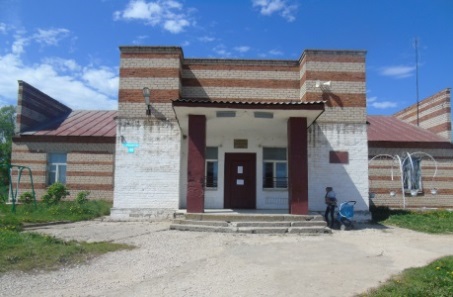 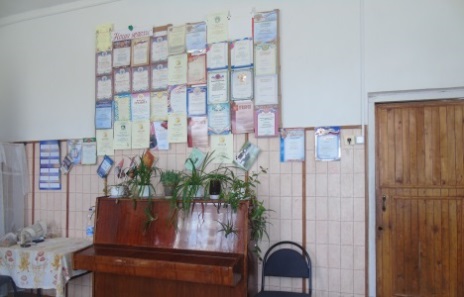 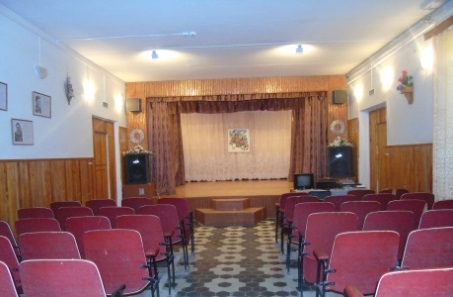 Приложение№ 2 . Патриотическое воспитание.Мероприятия, посвящённые 75 - летию Великой Победы.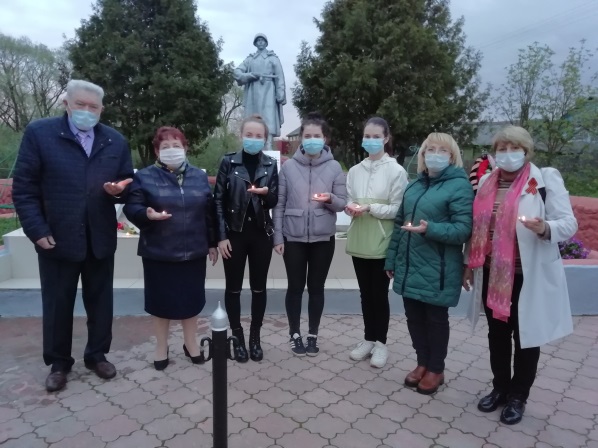 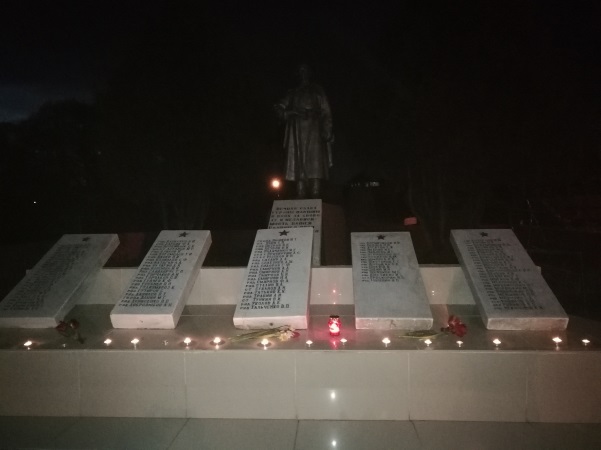 Акция «Свеча Памяти»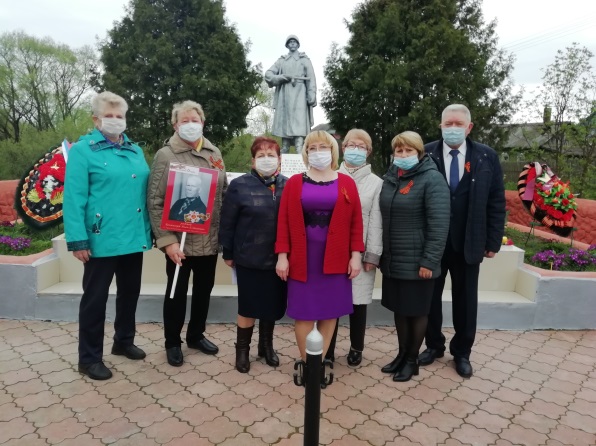 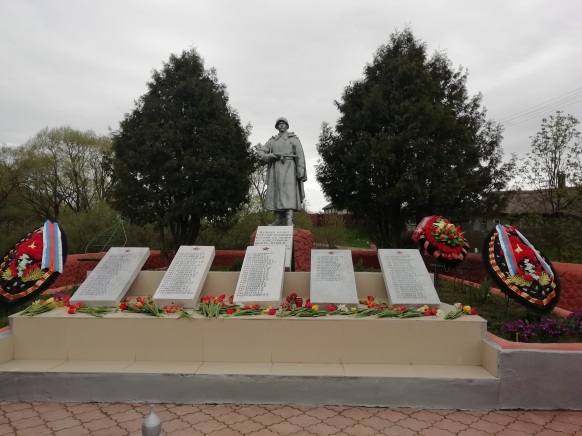 Митинг на Братской Могиле СП « Деревня Михеево» 
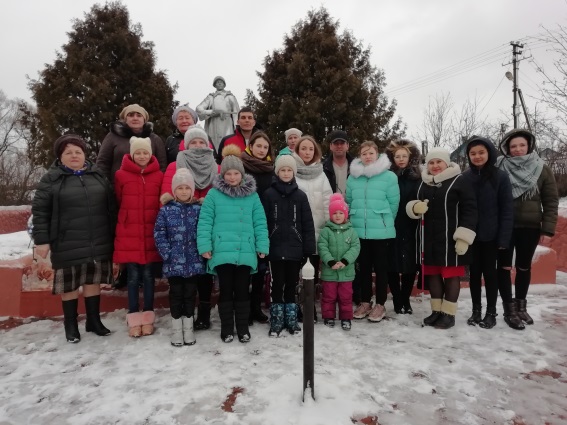 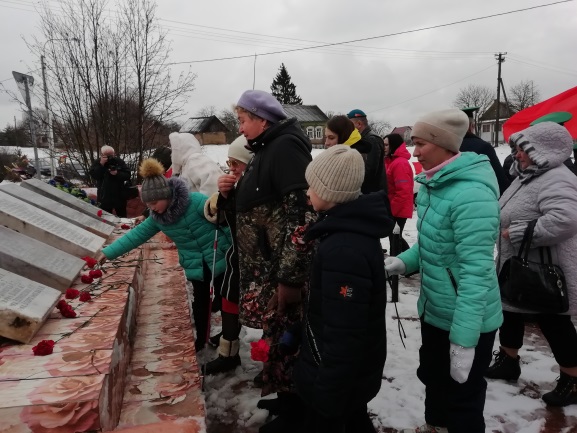  Возложение цветов на братской могиле. ( Автопробег )  
« Нам не дано забыть» -патриотический час.( День памяти и скорби)
Акция « Цветы памяти».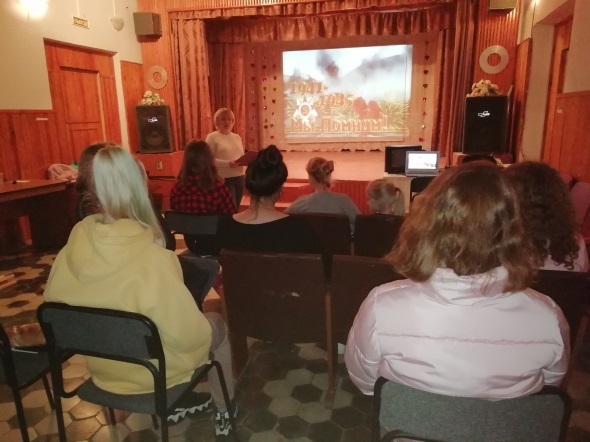 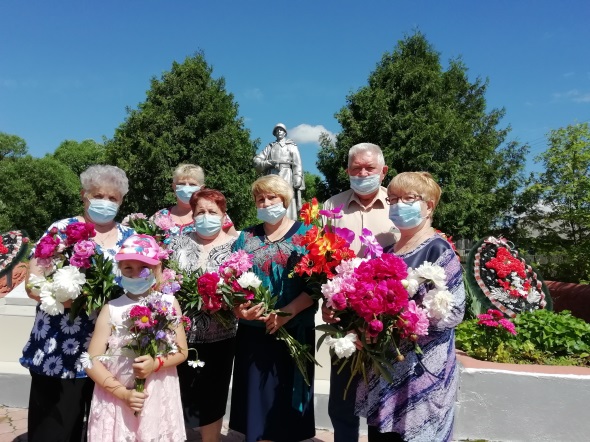   
День неизвестного солдата. Возложение цветов на Братской могиле СП         « Деревня Михеево».
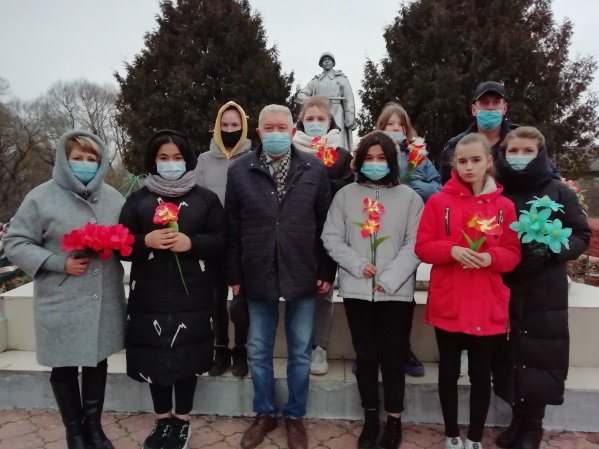 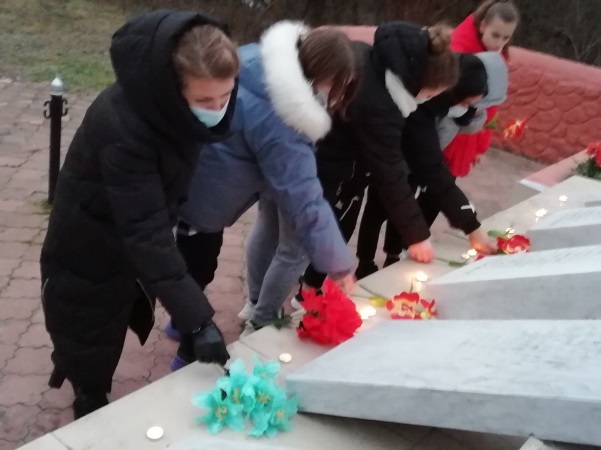   
Поздравление и вручение наград малолетним узникам и труженикам тыла.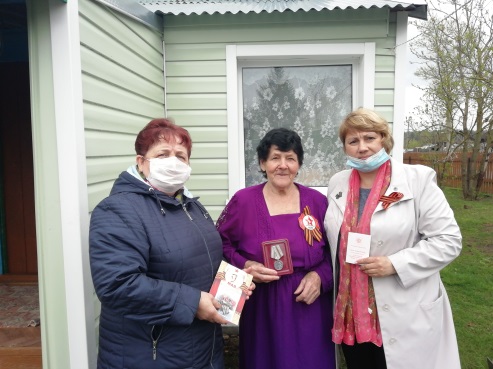 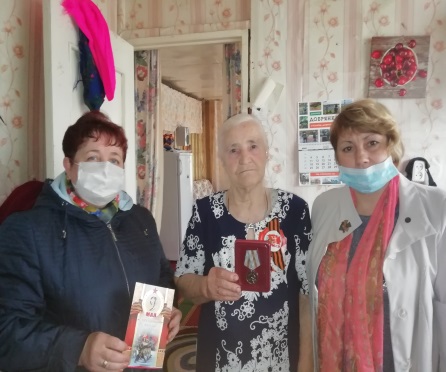 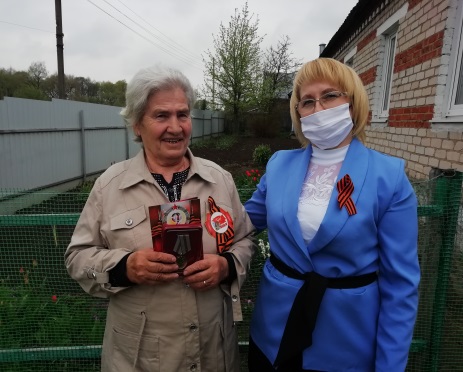 Приложение №3. Духовно – нравственное воспитание  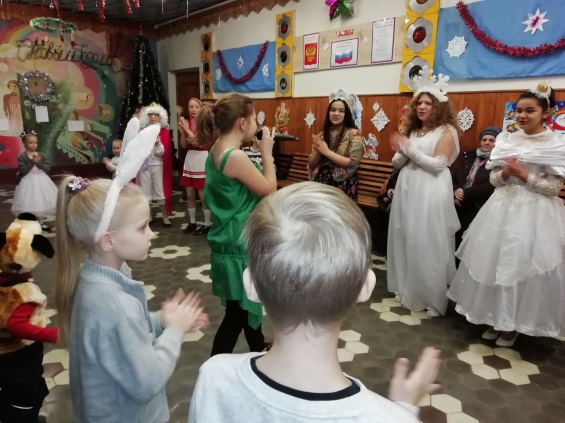 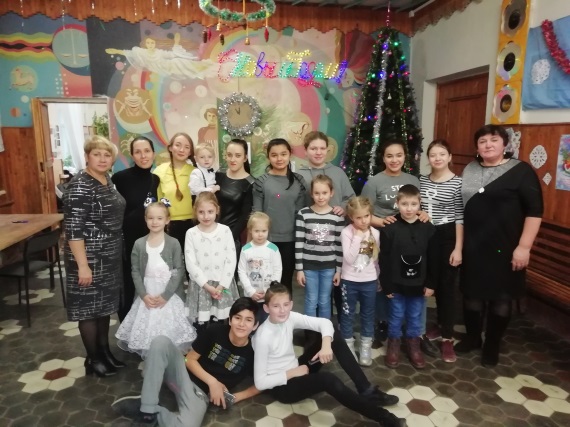 « В гостях у Новогодней сказки»-детский утренник.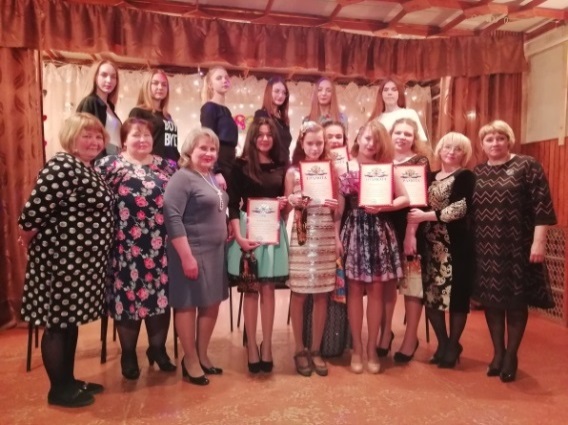 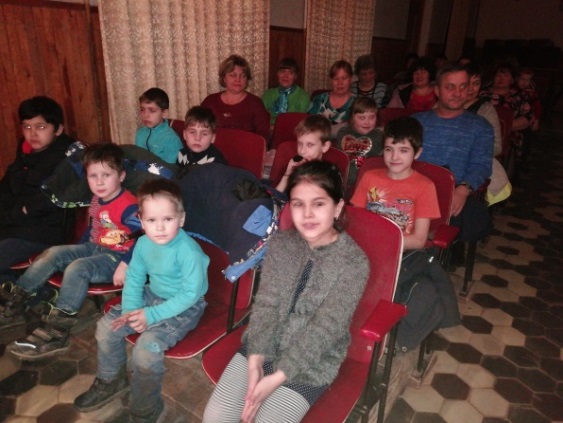 « О женщина, ты символ красоты»-Праздничный концерт.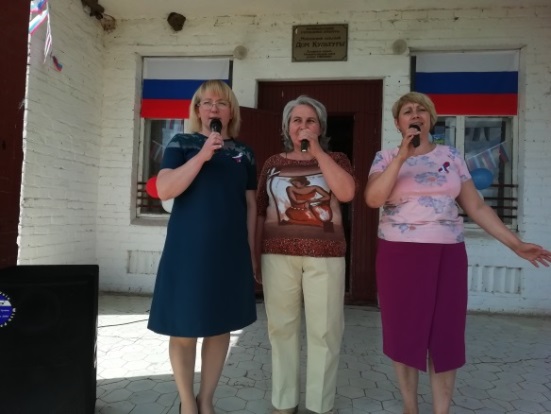 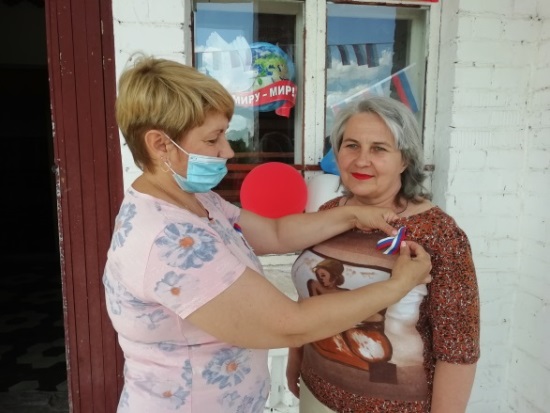 « Моя Россия под небом синим»-концертная программа.( День России)                                                                                            « Вместе-круто!» -вечер отдыха.( День молодёжи)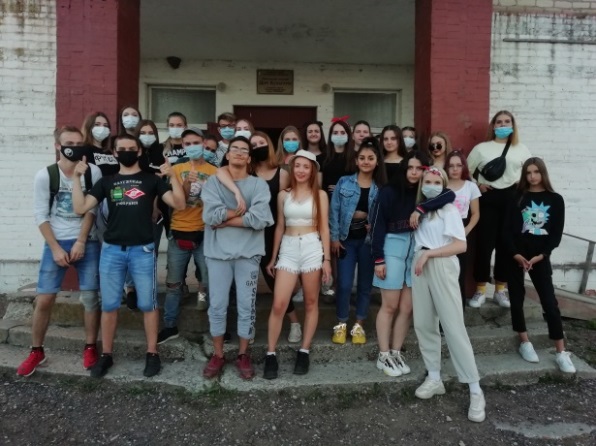 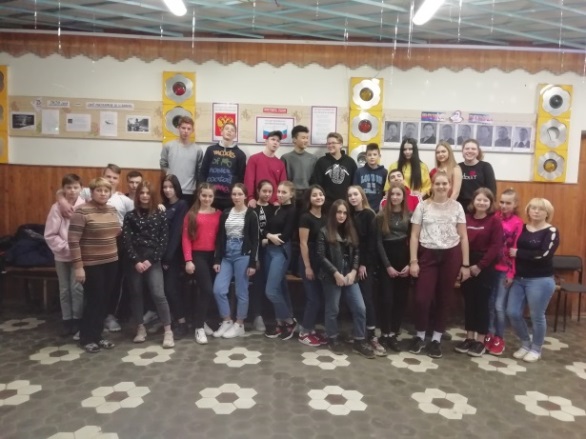 «Школе здравствуй говорим!»-Викторина( День знаний).
Приложение№4. Здоровый образ жизни и профилактика безнадзорности.      
« За шаг до наркотиков»- Тематический час.
Приложение№5. Работа с пожилым населением.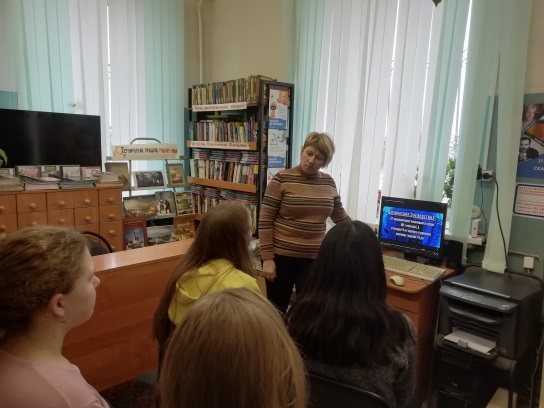 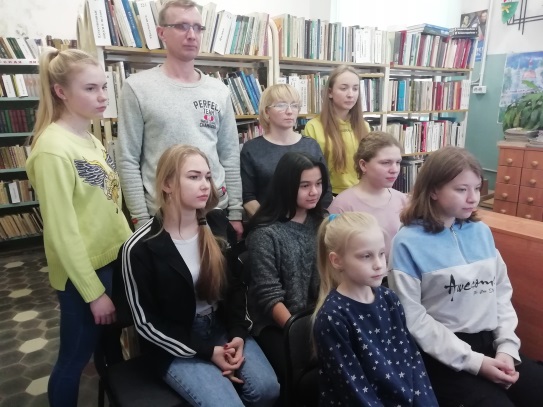   
« Душе весёлой осень не страшна»-огонек .( День пожилого человека)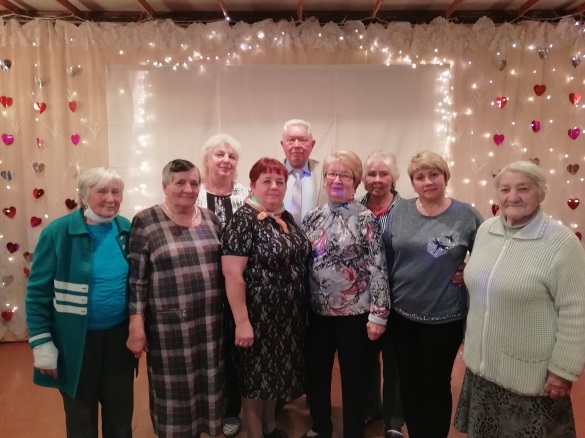 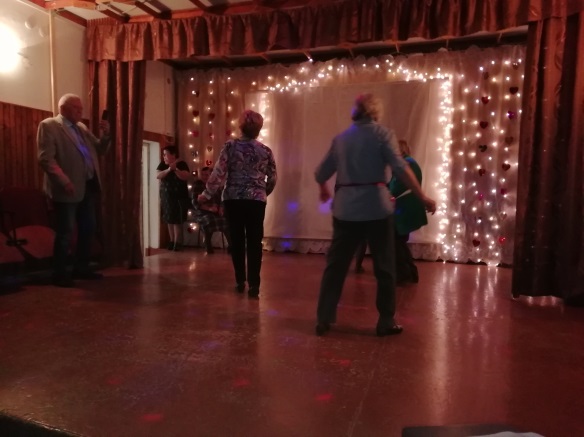         
« Блокадной памяти страницы»-Патриотический час.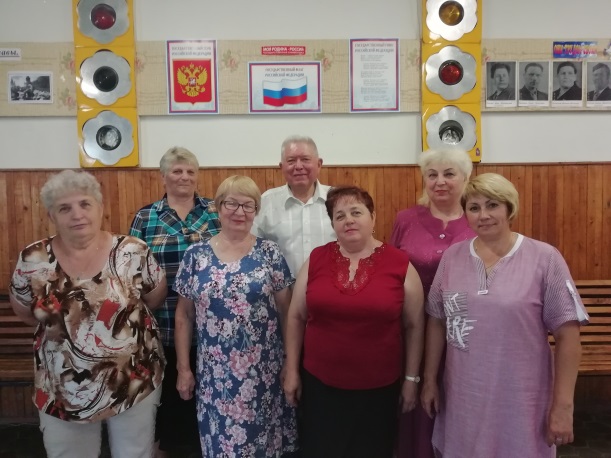 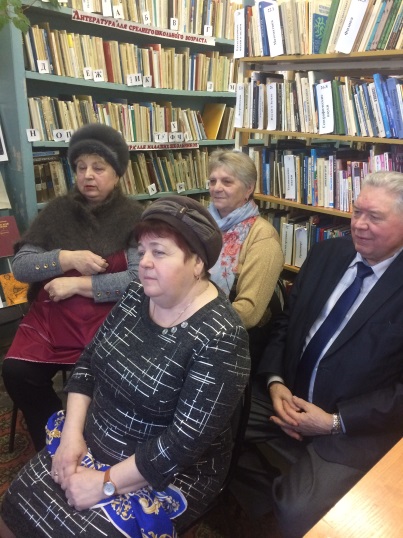 «Всероссийский Есенинский праздник»-литературный час.Приложение №6. Работа с людьми с ограниченными возможностями здоровья.      
Солистка вокальной группы Михеевского СДК – Савельева Елена.                                      ( Инвалид 1-й группы по зрению)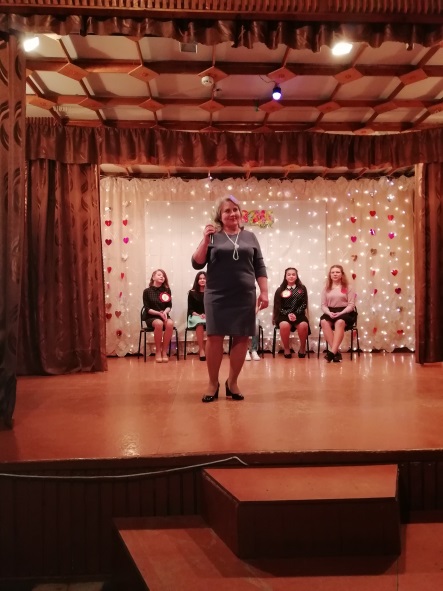 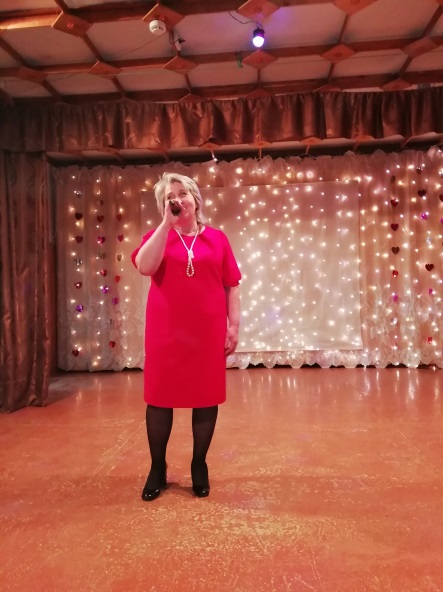 Руководитель СДК: Ляшенко И. НСогласовано: Глава администрацииСП «Деревня Михеево»
Владимирова Е. А.______________«_18_»   января 2021г.
М.П.Утверждаю:Директор МБУК  ЦКиТ
Овсянникова Р. В._______________                            «_18_» января 2021г.            М.П.Муниципальное образованиеСП « Деревня МихеевоТочное наименование (полное и сокращенное по уставу)Структурное подразделение МБУК « Центр культуры и туризма Малоярославецкого района» Михеевский сельский Дом культуры.УчредительОтдел культуры и туризма Малоярославецкой районной администрации.Индекс, адрес, телефон, факс, е-mail249083, Калужская область, Малоярославецкий район, д. Михеево, ул. Калужская 40.Ф.И.О. руководителя, стаж, образованиеЛяшенко Инга Николаевна, 22 года, Среднее специальное.Наличие выхода в интернет (сеть)ДаНаличие собственного сайта (адрес)(аккаунты в социальных сетях)Нет. (Страничка Михеевского СДК в ОК, сайт администрации СП « Деревня Михеево» adm-miheevo.ru)Наличие разработанной и утвержденной Стратегии развития, Плана мероприятий («дорожная карта»), направленного на повышение эффективности деятельности учрежденияДа№ п/пКатегории населенияв районе/ округе (чел.)На территории обслуживания (чел.)1Общее количество жителей8432Удельный вес населения, участвующего в мероприятиях, в %*45%3Дети до 0 до 6 лет               524Дети до 6 до 14 лет                515Подростки от 14 до 18 лет                176Несовершеннолетние, состоящие на учете в органах профилактики                 -7Молодежь от 18 до 35 лет                 328Люди среднего возраста от 35 до 60                1349Люди с ограниченными физическими возможностями                  7Учредитель
Отдел культуры и туризма Малоярославецкой 
районной администрацииМБУК Центр КиТРуководитель структурного подразделения 
 Михеевского СДКРуководитель структурного подразделения 
 Михеевского СДКРуководитель любительского объединения
( организация досуга населения)Наименование показателяКол-во человекВсего работников                 1Из них – специалистов культурно-досуговой деятельности                 1Работают на:– полной ставке– 0,75 ставки– 0,5 ставки-  0,25 ставки                 1Работают на:– полной ставке– 0,75 ставки– 0,5 ставки-  0,25 ставкиРаботают на:– полной ставке– 0,75 ставки– 0,5 ставки-  0,25 ставкиИз общего числа работников:внешних совместителейвнутренних совместителейвнешних совместителейвнутренних совместителей                  1Гендерная характеристика (из числа специалистов культурно-досуговой деятельности)- женщин- мужчин                   1- женщин- мужчинСредний возраст специалистов культурно-досуговой деятельности                   52 годаКоличество вакансий (указать по специализациям)  1  (Руководитель  досугового объединения- 0,5 ставки)№Виды оборудования%обеспечения№Виды оборудования%обеспечения1.Мебель офисная      25%2.Транспорт       0%4.Оборудование охранной сигнализации        0%5.Оборудование обеспечения пожарной безопасности       100%6.Сценическое оборудование       50%7.Звуко и светотехника       80%8.Музыкальные инструменты       0%9.Компьютерная, орг. техника       80%№ Полное наименование формированияКоличество человекВозрастная категория формированияв соответствующей графе ставится  (+)Возрастная категория формированияв соответствующей графе ставится  (+)Возрастная категория формированияв соответствующей графе ставится  (+)Распределение клубных формирований по группамв соответствующей графе ставится  (+)Распределение клубных формирований по группамв соответствующей графе ставится  (+)№ Полное наименование формированияКоличество человекВозрастная категория формированияв соответствующей графе ставится  (+)Возрастная категория формированияв соответствующей графе ставится  (+)Возрастная категория формированияв соответствующей графе ставится  (+)любит.объед., группы, клубы по интересампрочие клубные формирования№ Полное наименование формированияКоличество человекдети до 14 летмолодежь от 15до 24 летвзрослыеклубные формирования самодеятельного народного творчества1Танцевальная группа:
- старшая
- младшая       7
       6  +       +            +2Вокальная
группа:
- старшая- младшая      10
       5    +        +      +             +3Театральный
коллектив
- старшая
- младшая        10         9  +        +      +              +4Художественное слово         15  +       +5« Помогайка»
( Умелые ручки)         12   +               +6Настольный теннис        13  +       +7Дискотека         1        +        +
Итого:
Итого:         88Наименование клубного формирования«Лауреат областного, районного конкурса/фестиваля»(указать название мероприятия и место проведения)«Лауреат всероссийского конкурса/фестиваля» (указать название мероприятия и место проведения)«Лауреат международного конкурса/фестиваля» (указать название мероприятия и место проведения)Иное1.Солистка вокальной группы СДК
Савельева Елена
2.Солистка вокальной группы СДК
Ляшенко Инга3.Солистка вокальной группы СДК Абдурахманова ВалерияЛауреат III степени  Районный фестиваль-конкурс                         « Эстрадная карусель-2020» 
( Центр КиТ Малоярославецкого района) Лауреат III степени  Районный фестиваль-конкурс                         « Эстрадная карусель-2020» ( Центр КиТ Малоярославецкого района)  Лауреат III степени  Районный фестиваль-конкурс                         « Эстрадная карусель-2020» 
( Центр КиТ Малоярославецкого района)            0          0    0Название коллективаВид жанра творчестваГод присвоения званияГод последнего подтверждения званияКоличество участников (чел.), возрастФ.И.О руководителя, контактный телефонКоллективы, имеющие звание «Народный»Коллективы, имеющие звание «Народный»Коллективы, имеющие звание «Народный»Коллективы, имеющие звание «Народный»Коллективы, имеющие звание «Народный»Коллективы, имеющие звание «Народный»000000№ п/пНазвание коллектива самодеятельного народного творчества и учреждение, в котором он работаетФИО руководителя (полностью)Возрастная категорияВозрастная категорияКол-во участников№ п/пНазвание коллектива самодеятельного народного творчества и учреждение, в котором он работаетФИО руководителя (полностью)Детский(указать возраст участников от-до)Взрослый (указать возраст участников от-до)0000         0Статус, форма, название мероприятияВремя и место проведенияЦелевая аудитория, количество зрителейКол-во участников              00                 0          0СИЛЬНЫЕ СТОРОНЫЧем вы лучше? Что у вас есть такое, чего нет у других?Какой формат онлайн-мероприятий больше всего нравится вашим подписчикам?Регулярность и качество размещаемого контента Дизайн, структура сайта Наличие счётчика «Цифровая культура»СЛАБЫЕ СТОРОНЫЧто мешает стать лучше?С какими проблемами организации работы сайта вы сталкиваетесь?Дизайн, структура сайтаОтсутствие счётчика «Цифровая культура»Спонтанный неполный материал низкого качества. Причины.Отсутствие кадров, специализирующихся в данном направленииМатериально-техническая базаВОЗМОЖНОСТИКакие изменения можно внести  в работу сайта учреждения?Есть ли у вас дополнительные ресурсы продвижения сайта?Положительно ли эпидемиологические ограничения проведения мероприятий в формате офлайн сказываются на посещаемостивашего сайта?Творческие идеи и проекты дальнейшей работы сайтаУГРОЗЫБудет ли в будущем падать интерес на развлекательно-познавательный контент сайта? Причины. Есть ли юридические и политические аспекты, которые могут повлиять на работу сайта учреждения? Какие?№Форма и название мероприятияСреднее количество просмотров               Ссылка1.Онлайн-акция   «Наследники Победы»    2556https://ok.ru/profile/584223731880/statuses/1516130852988562.Онлайн-акция             « Дети против наркотиков»    5597https://ok/ru/profile/584223731880/statuses/1518015643444883.Видео презентация                                        «Пушкинский день России»    1700https:/ok.ru/profile/584223731880/statuses/1517412121765524.Онлайн-акция « Люблю тебя, малая Родина»    5895https://ok.ru/profile/584223731880/statuses/1517600833988245.Онлайн-концерт                         « Любимой мамы милые черты»    6472https://ok./ru/profile/584223731880/statuses/152521592385746.Онлайн-конкурс            « Тебе я мама, подарю свою любовь»    4448https://ok./ru/profile/58422373880/statuses/1525215923857047.Онлайн-концерт « В единстве сила»    4942https://ok./ru/profile/58422373880/statuses/1523992622982808.Онлайн –концерт « Нам 50»    19197https://ok./ru/profile/58422373880/statuses/1524266110609049.Онлайн-фестиваль               #« Вместеярче»    4331https://ok./ru/profile/58422373880/statuses/15212419256746410.Онлайн-концерт « Вот и снова Новый год»    4054https://ok./ru/profile/58422373880/statuses/15268741255594411Онлайн-акция « Стихи Деду Морозу»    3579
https://ok./ru/profile/58422373880/statuses/15268727342301612.Онлайн-акция « Дети –детям»     4338https://ok./ru/profile/58422373880/statuses/1524756322510481. Наименование (методический отдел, кабинет или специалист по методике)1. Наименование (методический отдел, кабинет или специалист по методике)1. Наименование (методический отдел, кабинет или специалист по методике)1. Наименование (методический отдел, кабинет или специалист по методике)1. Наименование (методический отдел, кабинет или специалист по методике)2. Перечень специалистов по методике клубной работы в городском КДУ (в МР)2. Перечень специалистов по методике клубной работы в городском КДУ (в МР)2. Перечень специалистов по методике клубной работы в городском КДУ (в МР)2. Перечень специалистов по методике клубной работы в городском КДУ (в МР)2. Перечень специалистов по методике клубной работы в городском КДУ (в МР)№ п/пДолжностьФИООбразование (специальность по диплому)СтажСтаж№ п/пДолжностьФИООбразование (специальность по диплому)в должностив сфере культуры1Руководитель методической службы (ФИО)                0     0       02№п/пНаименование проекта, программыСрок реализацииАвтор, составительКраткое описаниеРезультаты                  0           0          0        0         0№п/пФормапроведенияТемаКатегорияКол-во участников(семинар, мастер-класс и др…..)(работники сельских КДУ и др…….)№п/пНаименование мероприятияКоличество участниковРезультат: разработано программ, проектов, методических материалов или: лауреат, дипломант конкурса)              0           0                                         0ДостиженияНовацииПроблемыНе смотря на ограничения и карантин, основная масса запланированных мероприятий в 2020 году была проведена.
 Собственными силами работников клуба заменены кресла в зрительном зале СДК и произведён косметический ремонт проблемных зон стен зрительного и танцевальных залов Дома культуры.
Активная работа на страничке Михеевского СДК в ОК.                                             ( Размещение онлайн  –мероприятий, акций, конкурсов, онлайн- информирование)Карантин по пандемии.
